Przemyśl, 3 grudnia 2019 r.Instruktorzy nauki jazdy z Przemyśla kolejowymi Ambasadorami Bezpieczeństwa!Warsztaty dla instruktorów ośrodków szkolenia kierowców przeprowadzili w Przemyślu eksperci PKP Polskich Linii Kolejowych S.A. w ramach kampanii społecznej Bezpieczny Przejazd – „Szlaban na ryzyko!”. Uczestnicy otrzymali materiały z zakresu bezpieczeństwa na przejazdach. Celem akcji, prowadzonej czwarty rok, jest doskonalenie edukacji kierowców i zwiększanie bezpieczeństwa na przejazdach kolejowo-drogowych. W ramach kampanii Bezpieczny przejazd – „Szlaban na ryzyko!” organizowane są specjalistyczne seminaria dla instruktorów nauki jazdy - osób kształcących i egzaminujących przyszłych kierowców. Zasady zachowania bezpieczeństwa na przejazdach przedstawia dyrektor Biura Bezpieczeństwa PKP Polskich Linii Kolejowych S.A. Wykorzystywane są przykłady  
i analiza konkretnych zdarzeń na skrzyżowaniach kolejowo-drogowych. Kolejarze z PLK przypominają też o znaczeniu Żółtej Naklejki. To dodatkowa informacja wprowadzona przez zarządcę infrastruktury w czerwcu 2018 r. na wszystkich przejazdach. – Aby ograniczać  liczbę wypadków na przejazdach kolejowo-drogowych ważne jest m.in. zaangażowanie osób przygotowujących kierowców. Budowa bezkolizyjnych przejazdów nad 
i pod torami oraz montaż dodatkowych urządzeń na przejazdach nie wystarczą jeśli kierowcy nie będą dobrze przygotowani lub nie zachowają zasad bezpieczeństwa.– mówi Włodzimierz Kiełczyński, dyrektor Biura Bezpieczeństwa PKP Polskich Linii Kolejowych S.A.Przemyśl jest ósmym, po Zamościu, Koszalinie, Kaliszu, Suwałkach, Legnicy, Koninie 
i Wałbrzychu, gospodarzem spotkania w tegorocznej edycji warsztatów. W ciągu ostatnich trzech lat szkolenia były w ponad 30 miastach.  Dodatkowe materiały dydaktyczne dla instruktorów nauki jazdy trafiły do ponad trzech tysięcy szkół jazdy. Na terenie województwa podkarpackiego jest 709 przejazdów i bezpiecznych przejść dla pieszych w poziomie szyn. To ok. 6% wszystkich przejazdów w kraju. Każdy z tych obiektów jest zabezpieczony zgodnie z obowiązującymi przepisami i przy właściwym zachowaniu kierowców oraz pieszych gwarantuje bezpieczeństwo podczas przekraczania torów. Ambasadorzy bezpieczeństwa i głos rozsądku„Posłuchaj głosu rozsądku, nie ryzykuj przekraczając tory kolejowe!” – tak w nowej odsłonie kampanii społecznej Bezpieczny Przejazd apelują kobiety – Ambasadorki Bezpieczeństwa. W codziennych sytuacjach, pośpiech, nieuwaga, brawura zbyt często skłaniają do nierozważnych zachowań. Te błędy są przyczyną 99% wypadków na przejazdach kolejowo-drogowych. Jeśli odezwie się głos rozsądku, jeśli będzie słyszalny, dziesiątki osób mogą ocalić zdrowie i życie.W poprzednich odsłonach kampanii „Bezpieczny przejazd…” o rozwagę apelowali mężczyźni. Teraz kobiety: mamy, żony, siostry, córki są Ambasadorkami Bezpieczeństwa. Ich apel „kochanie, zwolnij przed przejazdem” albo „synku, nie baw się na torach”, to „głos rozsądku”, chroniący przed błędem, którego skutków nie da się odwrócić.– By bezpiecznie korzystać z komunikacji, m.in. przekraczać przejazdy kolejowo-drogowe, trzeba znać przepisy, ale trzeba też słyszeć, co podpowiada głos rozsądku. Dobrze, jeśli każdy ma dodatkowo swojego ambasadora bezpieczeństwa. Kogoś, kto jest ważny i kogo słuchamy. Warto też być ambasadorką lub ambasadorem bezpieczeństwa dla innych – powiedziała dr Ewa Odachowska, psycholog z Instytut Transportu Samochodowego 
i Akademii Pedagogiki Specjalnej.Ambasadorki Bezpieczeństwa występują w materiałach edukacyjnych kampanii dla różnych grup wiekowych. Uczą zasad bezpieczeństwa na terenach kolejowych. W spotach telewizyjnych 
i radiowych apele Ambasadorek Bezpieczeństwa przypominają o zachowaniu przepisów, rozważnym postępowaniu na przejściach i przejazdach kolejowo-drogowych.Wirtualny przejazd dla realnego bezpieczeństwaDwie nowe, specjalne aplikacje mobilne uruchomiły PKP Polskie Linie Kolejowe S.A. Za pomocą jednej można m.in. zgłosić usterki na przejazdach kolejowo-drogowych. Druga, „Bezpieczny przejazd VR”, dedykowana jest szczególnie młodszym odbiorcom i pozwala uczyć się na wirtualnym przejeździe.Nowa stron internetowa kampanii www.bezpieczny-przejazd.pl dostarczy wiedzę na temat bezpieczeństwa na przejazdach i terenach kolejowych wszystkim Ambasadorom Bezpieczeństwa. Multimedia mogą wykorzystać kierowcy, piesi, nauczyciele, dziennikarze, instruktorzy nauki jazdy, młodzież i dzieci.#ŻółtaNaklejkaPLK – czyli najważniejsze dane o przejeździe kolejowo-drogowymW połowie ubiegłego roku PKP Polskie Linie Kolejowe S.A. wprowadziły nowe narzędzie podnoszące poziom bezpieczeństwa na kolei. Na 14 tysiącach przejazdów umieszczono żółte naklejki ułatwiające kierowcom identyfikację przejazdu. W przypadku zagrożenia życia na terenie kolejowym, po połączeniu z numerem 112 kierowca podaje 9-cyfrowy numer skrzyżowania z żółtej naklejki. Operator numeru 112 powiadamia – za pomocą specjalnie stworzonego łącza – służby PKP Polskich Linii Kolejowych S.A., które w przypadku zagrożenia mogą wydać polecenie wstrzymania ruchu pociągów na danej linii.Więcej informacji na temat kampanii Bezpieczny przejazd – „Szlaban na ryzyko!” oraz realizowanych w jej ramach działań można znaleźć na stronie www.bezpieczny-przejazd.pl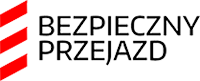 Kontakt dla mediów:Mirosław SiemieniecRzecznik prasowyPKP Polskie Linie Kolejowe S.A.rzecznik@plk-sa.plT: +48 22 473 30 02